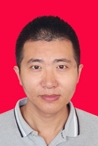 孙桂彬，讲师。2012年在山东大学文学与新闻传播学院取得文学硕士学位，汉语言文字学方向，2016年毕业于山东大学犹太教与跨宗教研究中心，获哲学博士学位，佛教方向。2017年2月至今，山东大学儒学高等研究院兼职博士后，方向为古典文献学。先后参与过教育部人文社科重大研究项目“《周易》语言学研究”与“佛教在罪犯教育矫治中的作用研究”。又知名专家山东大学杜泽逊教授主持国家重大课题《清人著述总目》项目组成员，参加了山东佛教协会组织的寺志整理工作，并编纂了济南神通寺的相关资料。在国内《世界宗教研究》、《湖南大学学报》等重要期刊发表核心论文多篇。近年来以山东佛教文献、民间信仰与社会风俗为主要研究方向，主持博士后面上资助1项、山东省社科规划项目1项和山东理工大学课程思政教学改革项目1项。平时承担本科生通识类核心课程“中国传统文化”的日常教学。